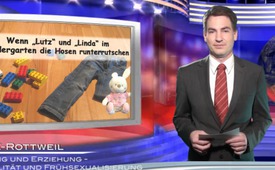 Wenn Lutz und Linda im Kindergarten die Hosen runterrutschen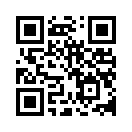 Anstatt nach dem jüngsten Vorfall in einer Mainzer Kita die Frühsexualisierung in Kindergarten und Grundschule zu stoppen, werden von der Bundesregierung immer weitere Maßnahmen gegen das Grundgesetz, das Kindeswohl und den Menschenverstand durchgedrückt. Jüngstes Beispiel ist die Kindergartenbox „Entdecken, schauen, fühlen!“ ...Ich begrüße Sie zum zweiten Teil unserer Sendereihe, zum Thema Gender-Mainstreaming.
Anstatt nach dem jüngsten Vorfall in einer Mainzer Kita - wir berichteten am 17. Juni - die Frühsexualisierung in Kindergärten und Grundschulen zu stoppen, werden von der Bundesregierung immer weitere Maßnahmen gegen das Grundgesetz, das Kindeswohl und den Menschenverstand durchgedrückt. Jüngstes Beispiel ist die Kindergartenbox &quot;Entdecken, schauen, fühlen!&quot;, die von der Bundeszentrale für gesundheitliche Aufklärung (BZgA) im Februar auf der Bildungsmesse didacta 2015 präsentiert wurde. Zwei prägnante Stoffpuppen sollen in Zukunft deutsche Kitas und  Kindergärten bereichern: &quot;Lutz&quot;, ein Junge mit Hoden und Penis und &quot;Linda&quot; mit der dazu passenden Vagina. Idealerweise soll der Puppe &quot;Lutz&quot; vor den Kleinkindern in den Kindergärten mit Hilfe der Erzieherinnen und Erzieher trickreich &quot;die Hose runterrutschen&quot;. Dann soll das Thema aufgegriffen und die beiden Sexualerziehungsmittel &quot;Lutz&quot; und &quot;Linda&quot; in den Puppenecken &quot;einfach zum Spielen&quot; platziert werden. 

Wenn ein Exhibitionist vor Kindern die Hosen herunterlässt, gilt das als sexueller Missbrauch von Kindern  nach Paragraph 176 Strafgesetzbuch und ist ein Fall für die Staatsanwaltschaft. Wenn Erzieherinnen und Erzieher dem &quot;Lutz&quot; in Zukunft &quot;aus Versehen&quot; die Hosen runterrutschen lassen, &quot;Ups, was ist denn da passiert?&quot; sagen und anfangen, in die Details zu gehen, gilt das laut  Bundesbehörden als pädagogisch wertvoll. Morgen geht es bei uns weiter zum Thema Gender-Mainstreaming. Guten Abend.von te.Quellen:http://derfreiejournalist.de/?e=190
http://www.bmfsfj.de/BMFSFJ/Service/publikationen,did=3836.htmlDas könnte Sie auch interessieren:#GenderMainstreaming - www.kla.tv/GenderMainstreamingKla.TV – Die anderen Nachrichten ... frei – unabhängig – unzensiert ...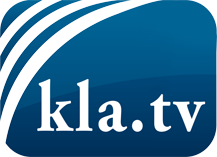 was die Medien nicht verschweigen sollten ...wenig Gehörtes vom Volk, für das Volk ...tägliche News ab 19:45 Uhr auf www.kla.tvDranbleiben lohnt sich!Kostenloses Abonnement mit wöchentlichen News per E-Mail erhalten Sie unter: www.kla.tv/aboSicherheitshinweis:Gegenstimmen werden leider immer weiter zensiert und unterdrückt. Solange wir nicht gemäß den Interessen und Ideologien der Systempresse berichten, müssen wir jederzeit damit rechnen, dass Vorwände gesucht werden, um Kla.TV zu sperren oder zu schaden.Vernetzen Sie sich darum heute noch internetunabhängig!
Klicken Sie hier: www.kla.tv/vernetzungLizenz:    Creative Commons-Lizenz mit Namensnennung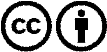 Verbreitung und Wiederaufbereitung ist mit Namensnennung erwünscht! Das Material darf jedoch nicht aus dem Kontext gerissen präsentiert werden. Mit öffentlichen Geldern (GEZ, Serafe, GIS, ...) finanzierte Institutionen ist die Verwendung ohne Rückfrage untersagt. Verstöße können strafrechtlich verfolgt werden.